 Organizační zabezpečení obvodových kol v PS pro rok 2023Soutěž bude provedena dle Pravidel požárního sportu z roku 2018 s úpravami, které jsou uvedeny v tomto OZ. Do soutěže se mohou zapojit družstva SDH složená ze závodníků, kteří jsou členy SH ČMS a mají s sebou na soutěži členský průkaz s fotografií a OP. Na obvodových soutěžích závodí družstva v kategoriích: - Muži bez omezení (od 15ti let věku) - Ženy bez omezení (od 15ti let věku) - Muži nad 35 let (min. 5 členů) - soutěží pouze v disciplíně požární útok - Ženy nad 30 let (min. 5 členek) - soutěží pouze v disciplíně požární útok- Smíšená družstva (pozor, soutěží a jsou hodnocena v kategorii muži!!!)Soutěžní disciplíny: - Povinnou disciplínou všech obvodových soutěžích je požární útok. - Dle možností pořadatele je vhodné zařadit ještě disciplínu 4x100m s překážkami nebo běh jednotlivců na 100m s překážkami. Oděv závodníků: - Pracovní stejnokroj, nebo jednotný sportovní oděv přesahující kotníky. Délka rukávů nemusí být jednotná. - Povoleny jsou turfy i tretry (hřeby dlouhé max. 6 mm). Kopačky zakázány. - Opasek lehký o šířce min 40 mm. - Ochranná přilba, ve družstvu nemusí být jednotná. Úprava skeletu přilby není povolena. Upevňování jakýchkoli předmětů (kromě polepů) není povoleno. Požární útok – technické podmínky - Povoleny stříkačky PS8 a PS12 s úpravami a další motorové stříkačky (Tohatsu, Fox, atd.) , bez přetlakového ventilu.- Stroj může být nastartován. - Požární útok se běží na široké hadice (B75 a C52) o délce min. 19 m. - Je povoleno použít savicový nástavec na víku čerpadla. - Vzdálenost mezi půlspojkami a mezi savicovým šroubením musí být 5 mm.- Pojistky proti rozpojení jsou povoleny na všech půlspojkách.- Přívodní vedení je možné rozpojit až po pokynu rozhodčího, který spoj zkontroloval. Požární útok – provedení - Je tolerován jeden chybný (ulitý) start. - Koš musí být našroubován nad hladinou vody. Spadl-li koš na zem nebo do kádě, je možné ho zvednout a mimo káď ho našroubovat. Toto je možné bez ohledu na to, zda se savice již dotkla vody nebo ne. Koš se nesmí natáčet v kádi.- Čára nástřiku je nedotknutelná. Dotek čáry nebo prostoru za ní směrem k terčům kdykoli v průběhu pokusu (tělem, výzbrojí, výstrojí)  je hodnoceno jako neplatný pokus. - Útok musí být dokončen v limitu 2 minut. Štafeta 4x100 metrů s překážkami – technické podmínky - Šíře jedné dráhy cca 2,5m - 1. úsek - okno; 2. úsek – překážka; 3. úsek – RHP; 4. úsek – kladina, hadice - Rozměry dle schématu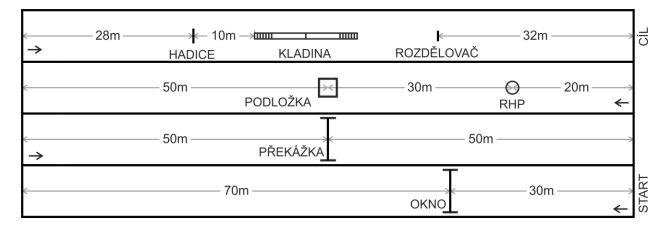 Štafeta 4x100 metrů s překážkami – provedení - Je tolerován jeden chybný (ulitý) start. - Pokud štafetová proudnice spadne na zem před překonáním překážky, musí se závodník vrátit, proudnici sebrat a překážku znovu překonat. - Pokud štafetová proudnice spadne na zem během předávky, musí být sebrána závodníkem předchozího úseku, který musí předávku provést znovu.- Při předávce v člunkovém provedení je při předávce rozhodující poloha nohou (závodník smí šlápnout do svého úseku až po dokončení předávky)Celkové hodnocení: - Pořadí je určeno součtem umístění v obou disciplínách. V případě shody součtů rozhoduje pořadí v požárním útoku. - Výše kauce pro podání  odvolání je 500,- Kč, která v případě neuznání propadá pořadateli. Postup do okresního kola: - Nejlépe umístěné družstvo v každé kategorii mužů. V případě počtu družstev mužů v jedné kategorii 10 a více, postupují z této kategorie dvě nejlépe umístěná družstva. - Nejlépe umístěné družstvo v každé kategorii žen. V případě počtu družstev žen v jedné kategorii 5 a více, postupují z této kategorie dvě nejlépe umístěná družstva. - Postup do okresního kola je ve všech kategoriích možné přenechat dalšímu družstvu v pořadí, avšak pouze do 3. místa. V kategoriích mužů při počtu družstev 10 a více je možné postup přenechat až do 5. místa. !!! Přihlášky do okresního kola je nutné odevzdat na OSH  nejpozději do 4.6.2023 !!! Okresní kolo v požárním sportu se koná 10.6.2023 v Lomnici nad Lužnicí Krajské kolo v požárním sportu se koná 17. 6. 2022 (okres Prachatice)